Eindresultaten alle Alterno teams Seizoen 2021 - 2022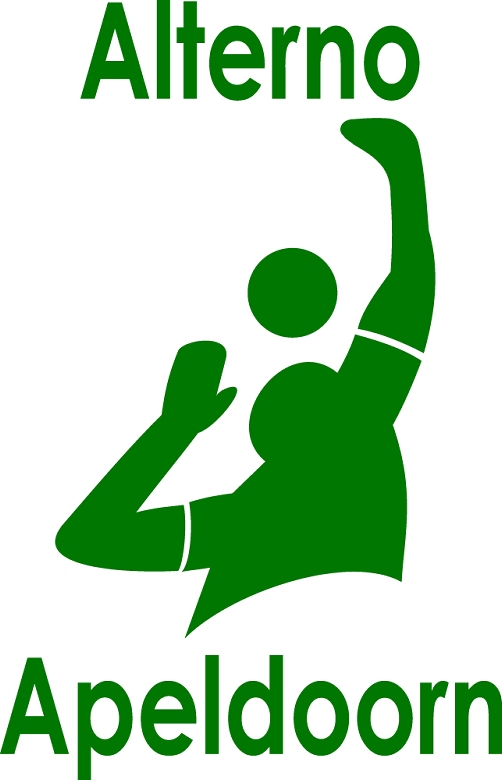 Nationale Beker:Dames 1: tussenronde (uitgeschakeld door Set Up ‘65)Heren 1: niet gespeeldNOJK: 13e jeugdvereniging van Nederland (Kasteel Trofee)Meisjes CMV:  5e plaats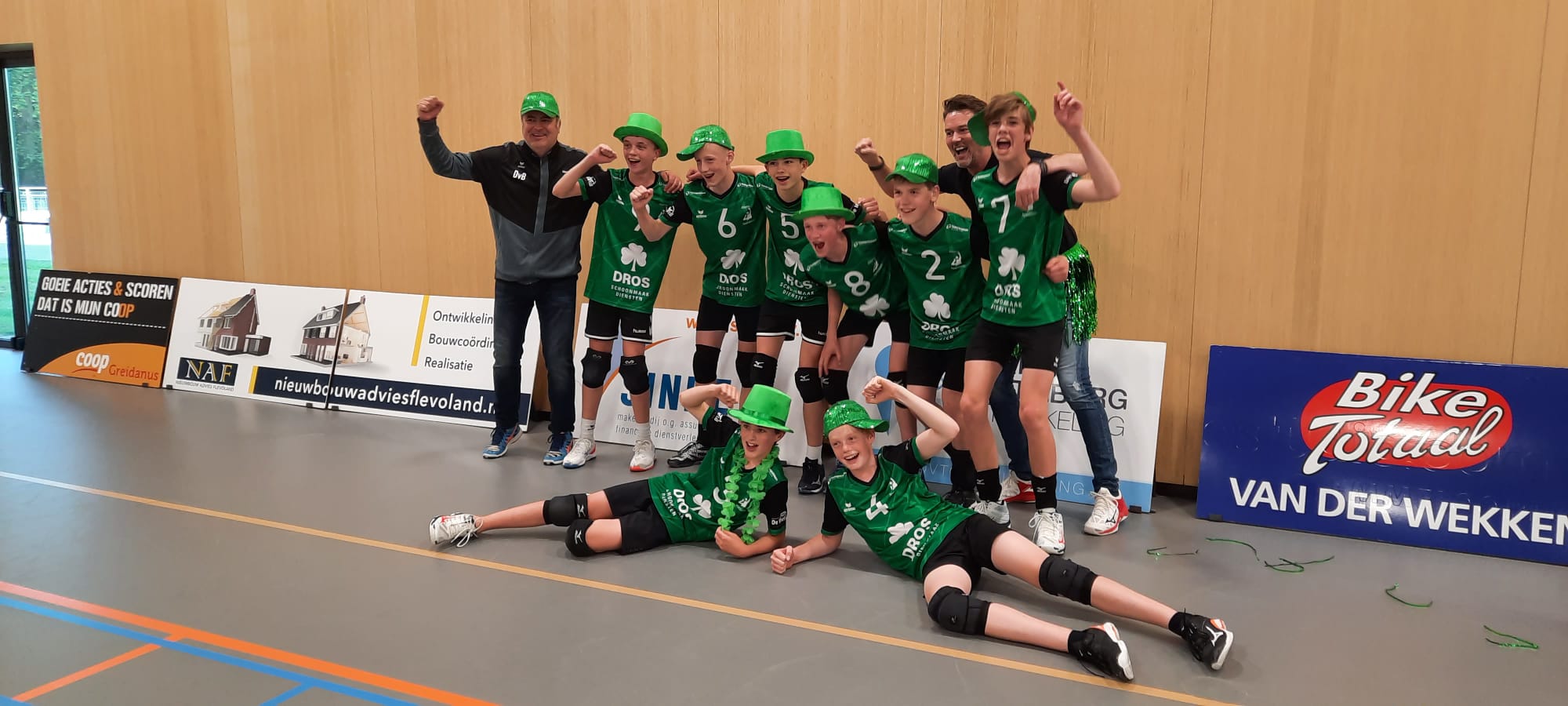 Jongens CMV: 5e plaatsMeisjes C:  2e ronde uitgeschakeldJongens C:  5e plaatsMeisjes B:  2e ronde uitgeschakeldJongens B:  5e van NederlandMeisjes A:  2e ronde uitgeschakeldJongens A:   2e ronde uitgeschakeldSENIOREN DAMESDames 1: topdivisie: 5e plaats.Dames 2: 1e divisie:  9e plaatsDames 3: 3e divisie: 12e plaats Dames 4: promotieklasse: 9e plaatsDames 5: 1e klasse: 2e plaats Dames 6: 1e klasse: 8e plaats Dames 7: 2e klasse: 5e plaatsDames 8: 2e klasse: 6e plaats 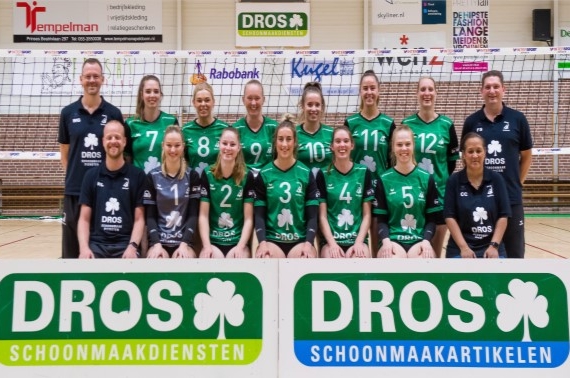 Dames 9: 3e klasse: 3e plaatsDames 10: 3e klasse: 6e plaatsSENIOREN HERENHeren 1: 2e divisie, 7e plaatsHeren 2: promotieklasse: 1e plaatsHeren 3: promotieklasse: 5e plaatsHeren 4: 1e klasse: 7e plaats Heren 5: 2e klasse: 6e plaatsHeren 6: 2e klasse: 2e plaatsHeren 7: 2e klasse: 9e plaatsJEUGD JONGENSJongens A1: hoofdklasse: 2e plaatsJongens B1: topklasse: 3e plaats. Jongens C1: topklasse: 1e plaats Jongens C2: hoofd klasse: 5e plaatsJEUGD MEISJESMeisjes A1: 1e klasse: 4e plaats 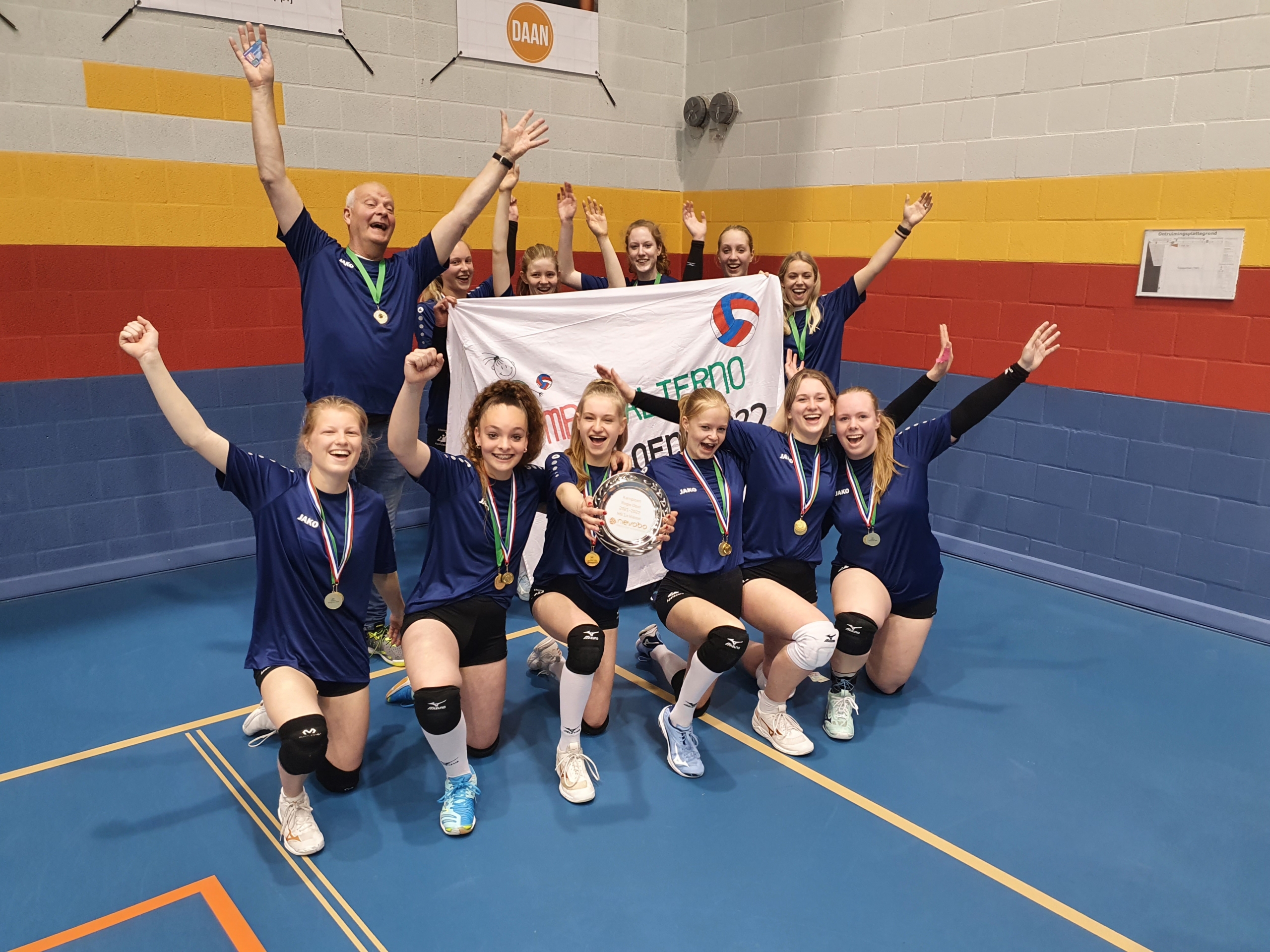 Meisjes A2: 2e klasse: 5e plaatsMeisjes A3: 2e klasse: 10e plaatsMeisjes B1: top klasse: 6e plaatsMeisjes B2: 1e klasse: 1e plaatsMeisjes B3: 2e klasse: 4e plaats Meisjes B4: 2e klasse: 5e plaatsMeisjes C1: topklasse: 6e plaatsMeisjes C2: hoofdklasse: 6e plaatsMeisjes C3: 1e klasse: 6e plaatsMeisjes C4: 2e klasse: 6e plaatsVerder werden ook de volgende teams kampioen in de 1e competitiehelft (winterkampioen): onbekendMini-afdeling onbekend